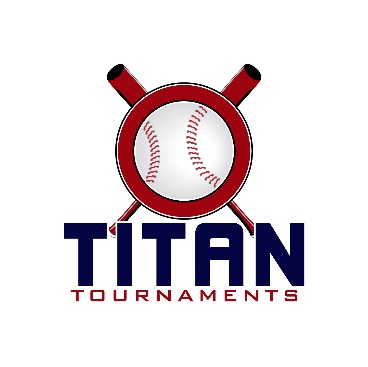 Thanks for playing ball with Titan!Roster and Waiver Forms must be submitted to the onsite director upon arrival and birth certificates must be available on site in each head coach’s folder.Victor Lord Park – 82 Maynard St, Winder, GA – 13U – Saturday/ 11U & 13U SundaySaturday Director: Rick (404)-451-2807Sunday Director: David (601)-573-3669Victor Lord Park – 175 2nd St, Winder, GA – 9U, 10U, 11U – Saturday/ 9U & 10U SundayDirector: Allen (770)-895-5094Entry Fee: $435Sanction Fee: $35 if unpaid in 2022Admission: $7 Per Spectator Per DayCoaches: 3 Passes Per TeamPlease check out the how much does my team owe document posting at 7pm Thursday.Please refer to pages 14-15 of our rule book for seeding procedures.
The on deck circle is on your dugout side. If you are uncomfortable with your player being that close to the batter, you may have them warm up further down the dugout, but they must remain on your dugout side.
Headfirst slides are allowed, faking a bunt and pulling back to swing is not allowed.
Runners must make an attempt to avoid contact, but do not have to slide.
Warm Up Pitches – 5 pitches between innings or 1 minute, whichever comes first.
Coaches – one defensive coach is allowed to sit on a bucket or stand directly outside of the dugout for the purpose of calling pitches. Two offensive coaches are allowed, one at third base, one at first base.
Offensive: One offensive timeout is allowed per inning.
Defensive: Three defensive timeouts are allowed during a seven inning game. On the fourth and each additional defensive timeout, the pitcher must be removed from the pitching position for the duration of the game. In the event of extra innings, one defensive timeout per inning is allowed.
An ejection will result in removal from the current game, and an additional one game suspension. Flagrant violations are subject to further suspension at the discretion of the onsite director.13U Games (Saturday)
Victor Lord Park – 82 Maynard St, Winder, GA90 minute games – price adjusted accordingly*Bulls agreed to play 2 seeding games, so no one would draw 4 seeding games with the odd number of teams*13U Games (Sunday)
Victor Lord Park – 82 Maynard St, Winder, GA13U Games (Sunday)
Victor Lord Park – 82 Maynard St, Winder, GA11U Games (Saturday)
Victor Lord Park – 175 2nd St, Winder, GA1 game at 82 Maynard St – Field 7 – Saturday – 8:00am11U Games (Sunday)
Victor Lord Park – 82 Maynard St, Winder, GA10U Games (Saturday)
Victor Lord Park – 175 2nd St, Winder, GA10U Games (Sunday)
Victor Lord Park – 175 2nd St, Winder, GA9U Games (Saturday)
Victor Lord Park – 175 2nd St, Winder, GA9U Games (Sunday)
Victor Lord Park – 175 2nd St, Winder, GATimeFieldGroupTeamScoreTeam8:156SpartanFrontline Baseball11-0Bulls10:006SpartanFrontline Baseball0-8OC Wood Ducks10:007SpartanRawlings GA Prospects3-5Gwinnett Stripers11:456SpartanBulls2-6Gwinnett Stripers11:457SpartanRawlings GA Prospects2-19OC Wood Ducks1:307SpartanRawlings GA Prospects0-12Frontline Baseball1:306TitanGA Liberty7-11Xtreme3:157SpartanGwinnett Stripers1-12OC Wood Ducks3:156TitanOC Legends4-16Bullpen Indians5:007TitanGA Liberty2-14Bullpen Indians5:006TitanOC Legends3-12Xtreme*Additional 30 minute break built in with 2 teams having 3 games in a row**Additional 30 minute break built in with 2 teams having 3 games in a row**Additional 30 minute break built in with 2 teams having 3 games in a row**Additional 30 minute break built in with 2 teams having 3 games in a row**Additional 30 minute break built in with 2 teams having 3 games in a row**Additional 30 minute break built in with 2 teams having 3 games in a row*7:157TitanXtreme7-5Bullpen Indians7:156TitanOC Legends7-8GA LibertyTimeFieldGroupTeamScoreTeam12:306GoldGame 1Titan 2 SeedBullpen Indians3-12Spartan 3 SeedGwinnett Stripers2:156GoldGame 2Titan 1 SeedXtreme6-5Spartan 2 SeedFrontline Baseball4:006GoldGame 3Winner of Game 1Gwinnett Stripers0-10Spartan 1 SeedOC Wood Ducks5:456GoldChampionshipWinner of Game 2Xtreme0-12Winner of Game 3OC Wood DucksTimeFieldGroupTeamScoreTeam9:006SilverGame 1Titan 3 SeedGA Liberty10-4Spartan 5 SeedRawlings GA Prospects9:007SilverGame 2Spartan 4 SeedBulls3-4Titan 4 SeedOC Legends10:45
90min gm6SilverChampionshipWinner of Game 1GA Liberty12-7Winner of Game 2OC LegendsTimeFieldGroupTeamScoreTeam8:007SeedingGA Elite Black4-18OC Riverdawgs8:151SeedingOC Legends12-8Mudcats10:001SeedingOC Legends0-19OC Riverdawgs11:451SeedingGA Elite Black6-4Mudcats1:301SeedingGA Elite Black7-4Sharon Springs3:151SeedingOC Legends4-21GA Grizzlies5:001SeedingOC Riverdawgs10-8Sharon Springs6:451SeedingMudcats4-14GA Grizzlies8:301SeedingSharon Springs4-14GA GrizzliesTimeFieldGroupTeamScoreTeam11:157Game 1Bracket4 Seed
OC Legends7-195 Seed
Sharon Springs Stripers1:007Game 2Bracket3 Seed
GA Elite Black9-46 Seed
Mudcats2:457Game 3BracketWinner of Game 1
Stripers5-121 Seed
GA Grizzlies4:307Game 4BracketWinner of Game 2
GA Elite Black8-92 Seed
OC Riverdawgs6:157BracketChampionshipWinner of Game 3
GA Grizzlies6-12Winner of Game 4OC Riverdawgs TimeFieldGroupTeamScoreTeam8:152SpartanNorth GA Aces0-13Mill Creek8:153SpartanGA Assault3-16Auburn Elite10:002SpartanNorth GA Aces7-14Auburn Elite10:003SpartanGA Assault3-13Mill Creek11:452TitanMudcats10-9South River Mudcats11:453TitanSocial Avalanche10-18South Fork Sluggers1:302SpartanNorth GA Aces5-17GA Assault1:303SpartanMill Creek7-8Auburn Elite3:152TitanMudcats2-15South Fork Sluggers5:002TitanSocial Avalanche12-4South River Mudcats6:452TitanSouth Fork Sluggers8-10South River Mudcats8:302TitanMudcats4-6Social AvalancheTimeFieldGroupTeamScoreTeam2:453GoldGame 1Spartan 1 Seed
Auburn Elite13-12Titan 2 Seed
Social Avalanche4:303GoldGame 2Titan 1 Seed
South Fork Sluggers1-14Spartan 2 Seed
Mill Creek6:153GoldChampionshipWinner of Game 1Auburn Elite 6-16Winner of Game 2Mill CreekTimeFieldGroupTeamScoreTeam9:303SilverGame 1Spartan 3 Seed
GA Assault13-22Titan 4 Seed
South River Mudcats11:153SilverGame 2Titan 3 Seed
Mudcats15-5Spartan 4 Seed
North GA Aces1:003SilverChampionshipWinner of Game 1SR Mudcats16-1Winner of Game 2MudcatsTimeFieldGroupTeamScoreTeam8:154SpartanSandlot Legends8-6Elite Sluggers - Saxon10:004SpartanGrayson Rams6-7Buford Elite11:454SpartanSandlot Legends4-13Buford Elite1:304SpartanGrayson Rams0-17Elite Sluggers - Saxon3:153TitanArcher Select18-3GA Select3:154TitanFive Star Generals14-9GBA Spiked 95:003SpartanSandlot Legends8-17Grayson Rams5:004SpartanBuford Elite6-9Elite Sluggers - Saxon6:453TitanArcher Select8-6GBA Spiked 96:454TitanFive Star Generals13-7GA Select8:303TitanArcher Select8-6Five Star Generals8:304TitanGBA Spiked 98-11GA SelectTimeFieldGroupTeamScoreTeam2:454GoldGame 1Spartan 1 Seed
Elite Sluggers8-6Titan 2 Seed
Five Star4:304GoldGame 2Titan 1 Seed
Archer9-12Spartan 2 Seed
Buford Elite6:154GoldChampionshipWinner of Game 1Elite Sluggers 11-10Winner of Game 2Buford Elite TimeFieldGroupTeamScoreTeam9:304SilverGame 1Spartan 3 Seed
Grayson Rams17-9Titan 4 Seed
GBA Spiked 911:154SilverGame 2Titan 3 Seed
GA Select2-14Spartan 4 Seed
Sandlot Legends1:004SilverChampionshipWinner of Game 1Grayson Rams12-11Winner of Game 2Sandlot Legends